2024（令和６）年度安全共済会　ネット加入に関する確認書福岡市子ども会育成連合会　①～③のうち何れかを◯で囲んでください。なお、2026（令和8）年度から、ネット加入への全面移行（書面加入廃止）が予定されています。できるだけネット加入での手続きをお願いします。① すでに加入しています。⇒　ハンマーヘッドのユーザーID、PWは2023（令和5）年度のものを引き続き使用してください。② 新年度から新たに加入します。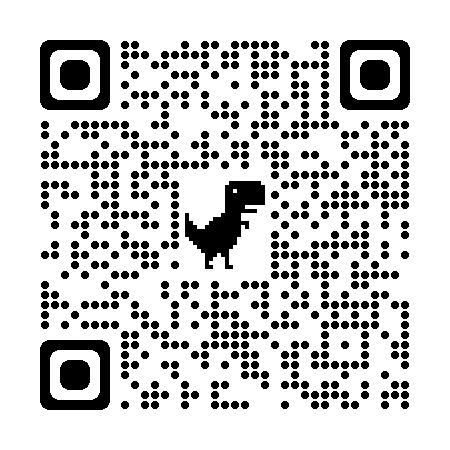 ⇒　ハンマーヘッドにログインするためのID・PWを発行する必要があります。全子連のホームページ　「共済ネットシステムID・PW発行依頼フォーム」　から、校区子ども会の登録をしてください。「都道府県・指定都市子連名」は福岡市子ども会育成連合会を選択してください。福岡県ではありません。「市区町村子連名」に校区子ども会名を記入してください。「所属の都道府県・政令指定都市子連は共済ネットを導入されていますか」にレ点を
入力のうえ、送信してください。③ 加入しません。（書面加入のみ）⇒　2023（令和5）年度は加入していたが、新年度は加入しない場合を含みます。校区子ども会名ふ　り　が　な担 当 者 名